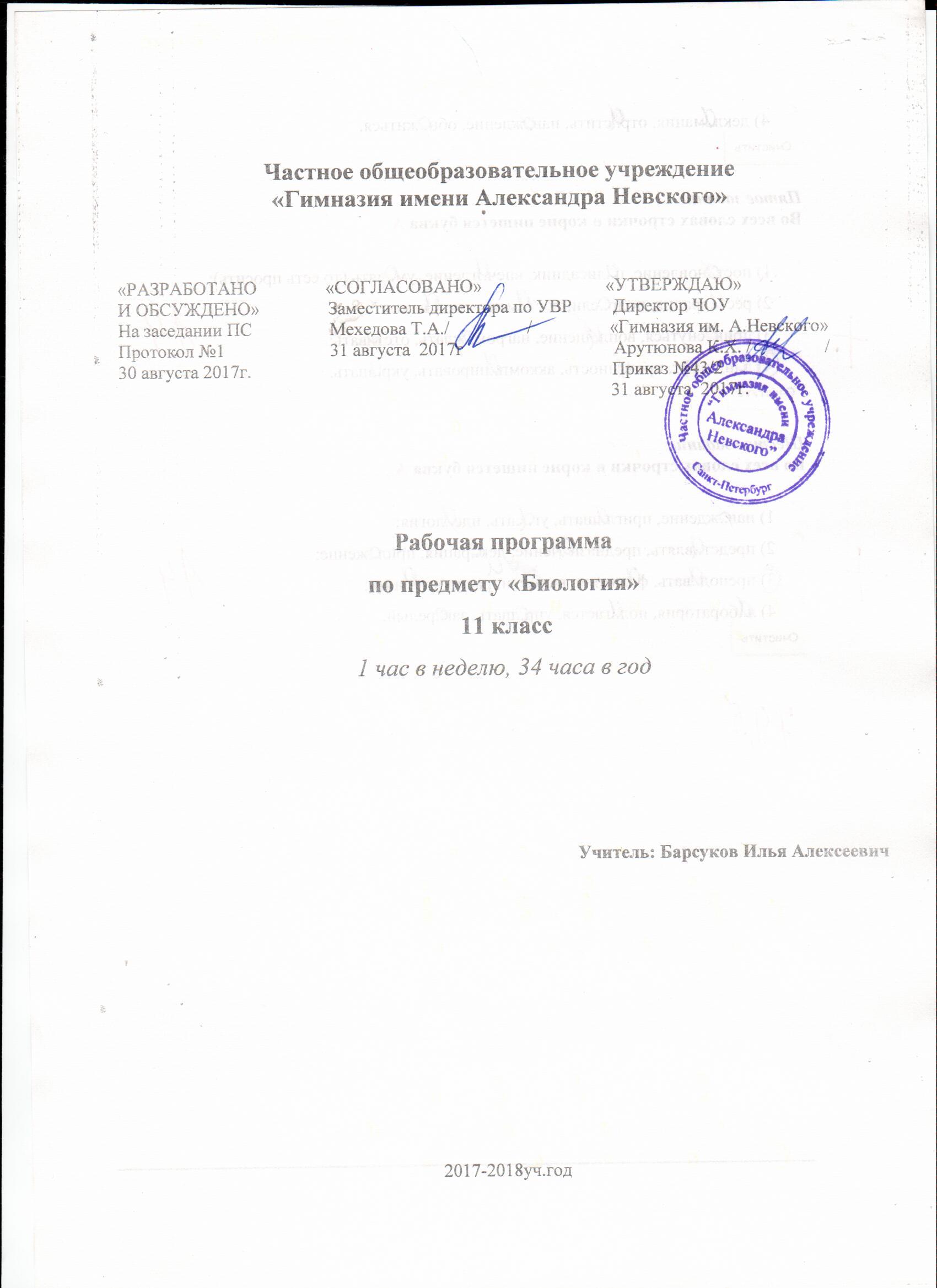 Частное общеобразовательное учреждение«Гимназия имени Александра Невского»«РАЗРАБОТАНО               «СОГЛАСОВАНО»                           «УТВЕРЖДАЮ»И ОБСУЖДЕНО»               Заместитель директора по УВР         Директор ЧОУНа заседании ПС                 Мехедова Т.А./                 /                 «Гимназия им. А.Невского»Протокол №1                       31 августа  2017г                                 Арутюнова К.Х. /                /                  30 августа 2017г.                                                                               Приказ №43/2                                                                                                            31 августа  2017г.  Рабочая программапо предмету «Биология» 11 класс1 час в неделю, 34 часа в годУчитель: Барсуков Илья Алексеевич2017-2018уч.годПОЯСНИТЕЛЬНАЯ ЗАПИСКА.Рабочая программа по биологии для 11 класса составлена на основе Примерной программы для основного общего образования по биологии (базовый уровень):  «Биология 5- 11 класс» (И.Н. Пономарева, В.С.Кучменко, О.А.Корнилова – М.: Вентана-Граф, 2017).В курсе биологии учащиеся обобщают знания о жизни и уровнях её организации, раскрывают мировоззренческие вопросы о происхождении и развитии жизни на Земле, обобщают и углубляют понятия об эволюционном развитии организмов. Полученные биологические знания служат основой при рассмотрении экологии организма, популяции, биоценоза, биосферы. Завершается формирование понятия о ноосфере и об ответственности человека за жизнь на Земле.Преемственные связи между разделами обеспечивают целостность школьного курса биологии, а его содержание способствует формированию всесторонне развитой личности, владеющей основами научных знаний, базирующихся на биоцентрическом мышлении, и способной творчески их использовать в соответствии с законами природы и общечеловеческими нравственными ценностями.Изучение биологического материала позволяет решать задачи экологического, эстетического, патриотического, физического, трудового, санитарно-гигиенического воспитания школьников. Знакомство с красотой природы Родины, её разнообразием и богатством вызывает чувство любви к ней и ответственности за её сохранность. Учащиеся должны хорошо понимать, что сохранение этой красоты тесно связано с деятельностью человека. Они должны знать, что человек – часть природы, его жизнь зависит от неё и поэтому он обязан сохранить природу для себя и последующих поколений людей.Программа предполагает ведение фенологических наблюдений, опытнической и практической работы. Для понимания учащимися сущности биологических явлений в программу введены  лабораторные работы, демонстрации опытов, проведение наблюдений. Всё это даёт возможность направленно воздействовать на личность учащегося: тренировать память, развивать наблюдательность, мышление, обучать приёмам самостоятельной учебной деятельности, способствовать развитию любознательности и интереса к предмету.Для достижения базового уровня биологического образования необходимо добиться определенной завершенности знаний об условиях жизни, о разнообразии биосистем, закономерностях живой природы и о зависимостях в ее процессах и явлениях. Хотя в содержание курса включены основы различных областей биологии, его отличает целостность, поскольку главной идеей является выделение закономерностей исторического развития и разнообразия жизни на Земле, взаимозависимостей этих процессов и роли их в культуре человечества.Содержание программы отражает состояние науки и ее взаимосвязи с решением современных проблем общества. Учитывая, что проблема экологического образования приобрела в наши дни первостепенное значение, в программе данного курса существенное место занимает экологический аспект.Программа конкретизирует содержание предметных тем, предлагает распределение предметных часов по разделам курса, последовательность изучения тем и разделов с учетом межпредметных и внутрипредметных связей, логики учебного процесса, возрастных особенностей учащихся. Программа рассчитана на 34 часа, 1 час в неделю.Основные цели  изучения курса биологии в 11 классе: Изучение биологии в основной школе направлено на достижение следующих целей:освоение знаний о биологических системах (клетка, организм, вид, экосистема); истории развития современных представлений о живой природе; выдающихся открытиях в биологической науке; роли биологической науки в формировании современной естественнонаучной картины мира; методах научного познания; овладение умениями обосновывать место и роль биологических знаний в практической деятельности людей, развитии современных технологий; проводить наблюдения за экосистемами с целью их описания и выявления естественных и антропогенных изменений; находить и анализировать информацию о живых объектах; развитие познавательных интересов, интеллектуальных и творческих способностей в процессе изучения выдающихся достижений биологии, вошедших в общечеловеческую культуру; сложных и противоречивых путей развития современных научных взглядов, идей, теорий, концепций, различных гипотез (о сущности и происхождении жизни, человека) в ходе работы  с различными источниками информации;воспитание убежденности в возможности познания живой природы, необходимости бережного отношения к природной среде, собственному здоровью; уважения к мнению оппонента при обсуждении биологических проблем;использование приобретенных знаний и умений в повседневной жизни дляоценки последствий своей деятельности по отношению к окружающей среде, здоровью других людей и собственному здоровью; обоснования и соблюдения мер профилактики заболеваний, правил поведения в природе.ТРЕБОВАНИЯ К УРОВНЮ ПОДГОТОВКИ УЧАЩИХСЯ 11 КЛАССАВ результате изучения биологии ученик должен:знать/понимать: основные положения биологических теорий (клеточная, эволюционная теория Ч.Дарвина); учение В.И.Вернадского о биосфере; сущность законов Г.Менделя, закономерностей изменчивости; строение биологических объектов: клетки; генов и хромосом; вида и экосистем (структура); сущность биологических процессов: размножение, оплодотворение, действие искусственного и естественного отбора, формирование приспособленности, образование видов, круговорот веществ и превращения энергии в экосистемах и биосфере; вклад выдающихся ученых в развитие биологической науки; биологическую терминологию и символику;уметь:объяснять: роль биологии в формировании научного мировоззрения; вклад биологических теорий в формирование современной естественнонаучной картины мира; единство живой и неживой природы, родство живых организмов; отрицательное влияние алкоголя, никотина, наркотических веществ на развитие зародыша человека; влияние мутагенов на организм человека, экологических факторов на организмы; взаимосвязи организмов и окружающей среды; причины эволюции, изменяемости видов, нарушений развития организмов, наследственных заболеваний, мутаций, устойчивости и смены экосистем; необходимости сохранения многообразия видов; решать элементарные биологические задачи; составлять элементарные схемы скрещивания и схемы переноса веществ и энергии в экосистемах (цепи питания); описывать особей видов по морфологическому критерию; выявлять приспособления организмов к среде обитания, источники мутагенов в окружающей среде (косвенно), антропогенные изменения в экосистемах своей местности; сравнивать: биологические объекты (химический состав тел живой и неживой природы, зародыши человека и других млекопитающих, природные экосистемы и агроэкосистемы своей местности), процессы (естественный и искусственный отбор, половое и бесполое размножение) и делать выводы на основе сравнения; анализировать и оценивать различные гипотезы сущности жизни, происхождения жизни и человека, глобальные экологические проблемы и пути их решения, последствия собственной деятельности в окружающей среде; изучать изменения в экосистемах на биологических моделях; находить информацию о биологических объектах в различных источниках (учебных текстах, справочниках, научно-популярных изданиях, компьютерных базах данных, ресурсах Интернет) и критически ее оценивать;использовать приобретенные знания и умения в практической деятельности и повседневной жизни для:соблюдения мер профилактики отравлений, вирусных и других заболеваний, стрессов, вредных привычек (курение, алкоголизм, наркомания); правил поведения в природной среде; оказания первой помощи при простудных и других заболеваниях, отравлении пищевыми продуктами; оценки этических аспектов некоторых исследований в области биотехнологии.СОДЕРЖАНИЕ КУРСА1. Организменный уровень жизни (17ч)Организменный уровень жизни и его роль в природе. Организм как биосистема.Обмен веществ и процессы жизнедеятельности организмов. Регуляция процессов жизнедеятельности организмов. Различия организмов в зависимости от способа питания: гетеротрофы (сапрофиты, хищники, паразиты) и автотрофы (фототрофы, хемотрофы).Размножение организмов – половое и бесполое.  Оплодотворение и его значение. Двойное оплодотворение у покрытосеменных (цветковых) растений. Искусственное оплодотворение у растений и животных.Индивидуальное развитие организма (онтогенез). Эмбриональный и постэмбриональный периоды развития организма. Последствия влияния алкоголя, никотина и наркотических средств на развитие зародыша человека.Наследственность и изменчивость – свойства организмов. Генетика  - наука о закономерностях наследственности и изменчивости. Изменчивость признаков организма и ее типы (наследственная и ненаследственная). Мутации, их материальные основы – изменение генов и хромосом. Мутагены, их влияние на организм человека и на живую природу в целом.Генетические закономерности наследования, установленные Г.Менделем, их цитологические основ. Моногибридное и дигибридное скрещивание. Закон Т.Моргана. Хромосомная теория наследственности. Взаимодействие генов. Современные представления о гене, генотипе и геноме.Генетика пола и наследование, сцепленное с полом. Наследственные болезни, их профилактика. Этические аспекты медицинской генетики.Факторы, определяющие здоровье человека. Творчество как фактор здоровья и показатель образа жизни человека. Способность к творчеству. Роль творчества в жизни каждого человека.Генетические основы селекции. Вклад Н.И.Вавилова в развитие селекции. Учение Н.И.Вавилова о центрах происхождения культурных растений. Основные методы селекции: гибридизация и искусственный отбор.Биотехнология, ее достижения. Этические аспекты развития некоторых исследований в биотехнологии (клонирование человека).Вирусы – неклеточная форма существования организмов. Вирусные заболевания. Способы борьбы со СПИДом.2. Клеточный уровень жизни (5ч)Клеточный уровень организации жизни и его роль в природе. Развитие знаний о клетке (Р.Гук, К.М.Бэр, М.Шлейден, Т.Шванн, Р.Вирхов). Методы изучения клетки.Клетка как этап эволюции живого в истории Земли. Многообразие клеток и тканей. Клетка – основная структурная и функциональная единица жизнедеятельности одноклеточного и многоклеточного организмов.Основные положения клеточной теории. Значение клеточной теории в становлении современной естественнонаучной картины мира.Основные части в строении клетки. Поверхностный комплекс клетки – биологическая мембрана. Цитоплазма с органоидами и включениями. Ядро с хромосомами.Постоянные и временные компоненты клетки. Мембранные и немембранные органоиды, их функции в клетке.Доядерные (прокариоты) и ядерные (эукариоты) клетки. Гипотезы происхождения эукариотических клеток.Клеточный цикл жизни клетки. Деление клетки - митоз и мейоз. Соматические и половые клетки. Особенности образования половых клеток.Структура хромосом. Специфические белки хромосом, их функции. Хроматин – комплекс ДНК и специфических белков. Компактизация хромосом. Функции хромосом как системы генов. Диплоидный и гаплоидный набор хромосом в клетках. Гомологичные и негомологичные хромосомы. Значение видового постоянства числа, формы и размеров хромосом в клетках.3. Молекулярный уровень жизни (7ч)Молекулярный уровень жизни, его особенности и роль в природе.Основные химические соединения живой материи. Макро- и микроэлементы в живом веществе. Органические и неорганические вещества, их роль в клетке. Вода – важный компонент живого. Основные биополимерные молекулы живой материи. Понятие о мономерных и полимерных соединениях.Роль органических веществ в клетке организма человека: белков, углеводов, липидов, нуклеиновых кислот.Строение и химический состав нуклеиновых кислот в клетке. Понятие о нуклеотиде. Структура и функции ДНК – носителя наследственной информации клетки. Репликация ДНК. Матричная основа репликации ДНК.Правилокомплементарности. Ген. Понятие о кодоне. Генетический код. Строение, функции и многообразие форм РНК в клетке. Особенности ДНК клеток эукариот и прокариот.Процессы синтеза как часть метаболизма в живых клетках. Фотосинтез как уникальная молекулярная система процессов создания органических веществ. Световые и темновые реакции фотосинтеза.  Роль фотосинтеза в природе.Процессы биосинтеза молекул белка. Этапы синтеза.. Матричное воспроизводство белков в клетке.Молекулярные процессы расщепления веществ в элементарных биосистемах как часть метаболизма в клетках. Понятие о клеточном дыхании. Бескислородный и кислородный этапы дыхания как стадии энергетического обеспечения клетки.Понятие о пластическом и энергетическом обмене в клетке. Роль регуляторов биомолекулярных процессов.Опасность химического загрязнения окружающей среды. Последствия деятельности человека в окружающей среде. Правила поведения в природной среде. Время экологической культуры человека и общества. Экология  и новое воззрение на культуру. Осознание человечеством непреходящей ценности жизни. Экологическая культура – важная задача человечества.Заключение (1ч)Биосистемы: от элементарных биохимических систем до биосферы. Видовое биоразнообразие. Уровни организации природы.ПЕРЕЧЕНЬ РАЗДЕЛОВ И ТЕМКАЛЕНДАРНО-ТЕМАТИЧЕСКИЙ ПЛАН*Недостающие два часа скомпенсированы за счет уплотнения материала во время повторения Использование учебного и программно-методического комплекса.   Преподавание ориентировано на использование учебного и программно-методического комплекса, в который входят: Учебник:  Пономарева И.Н., Корнилова О.А., Лощилина Т.Е., Ижевский П.В. «Биология :11 класс : базовый уровень : учебник для учащихся общеобразовательных учреждений». М., «Вентана-Граф», 2017 год.Авторская программа:«Природоведение. Биология. Экология. 5 – 11 классы: программы / И.Н. Пономарева, Т.С. Сухова, И.М. Швец.» – М.: Вентана-Граф, 2017Методические пособия для учителя:«Биология в основной школе. Программы». Москва, «Вентана-Граф», 2006 год.Лернер Г.И. Общая биология (10-11 классы): Подготовка к ЕГЭ. Контрольные и самостоятельные работы/ Г.И.Лернер. – М.: Эксмо, 2007Дудкина О.П. Биология. Развернутое тематическое планирование по программе И.Н. Пономаревой. – Волгоград: Учитель, 2011Электронные издания:Мамонтов Д.И. Электронный курс «Открытая биология». Москва, «Физикон», 2005.Виртуальная школа Кирилла и Мефодия. Уроки биологии 11 класс. 2005ТемаКоличествочасовГлава 1. Организменный уровень жизни17Глава 2. Клеточный уровень жизни5Глава 3. Молекулярный уровень жизни7Заключение, повторение, итоговый зачёт.5Итого34№Тема урокаТип урокаЛабораторная работаДатапроведенияФактическая датаПримечание1Организменный уровень жизни и его роль в природе.12Организм как биосистема.23Процессы жизнедеятельности многоклеточных организмов.34Размножение организмов.45Оплодотворение и его значение.56Развитие организмов от зарождения до смерти.67Из истории развития генетики.78Изменчивость признаков организмов и её типы.89Генетические закономерности, открытые Г. Менделем.910Дигибридное скрещивание.Лабораторная работа №1 «Решение задач по генетике»1011Генетические основы селекции. Вклад Н.И. Вавилова в развитие селекции.1112Генетика пола и наследование, сцепленное с полом.1213Наследственные болезни человека.1314Этические аспекты медицинской генетики. 1415Достижения биотехнологии и этические аспекты её исследований.1516Решение генетических задач.1617Вирусные заболевания.171Клеточный уровень организации живой материи и его роль в природе. Клетка как этап эволюции живого в истории Земли.182Строение клетки. Органоиды как структурные компоненты цитоплазмы.193Клеточный цикл. Деление клетки - митоз и мейоз.204Структура и функции хромосом.215История развития науки о клетке.221Молекулярный уровень жизни: значение и роль в природе. Основные химические соединения живой материи.232Структура и функции нуклеиновых кислот.243Процессы синтеза в живых клетках.254Процессы биосинтеза белка.265Молекулярные процессы расщепления.276Химическое загрязнение окружающей среды как глобальная экологическая проблема.287Время экологической культуры.291Заключение: структурные уровни организации живой природы.302Повторение по теме «Организменный уровень жизни»313Повторение по теме «Клеточный уровень жизни»324Повторение по теме «Молекулярный уровень жизни»335Итоговый урок-зачёт34